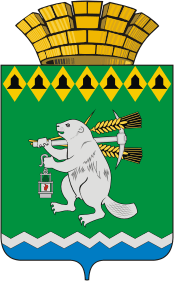 Администрация Артемовского городского округа ПОСТАНОВЛЕНИЕот 26.10.2020                                                                                                       № 1030-ПАО внесении изменений в Календарный план физкультурных и спортивных мероприятий Артемовского городского округа на 2020 годРассмотрев обращение Муниципального бюджетного учреждения Артемовского городского округа «Физкультурно-оздоровительный комплекс «Уралец» от 14.10.2020 № 122, в соответствии с пунктом 19 части 1 статьи 16 Федерального закона от 06 октября 2003 года № 131-ФЗ «Об общих принципах организации местного самоуправления в Российской Федерации», пунктом 4 части 1 статьи 9 Федерального закона от 04 декабря 2007 года № 329-ФЗ «О физической культуре и спорте в Российской Федерации», пунктом 4 статьи 7 Закона Свердловской области от 16 июля 2012 года № 70-ОЗ «О физической культуре и спорте в Свердловской области», руководствуясь статьей 30, 31 Устава Артемовского городского округа,ПОСТАНОВЛЯЮ:Внести в Календарный план физкультурных и спортивных мероприятий Артемовского городского округа на 2020 год, утвержденный постановлением Администрации Артемовского городского округа от 11.03.2020 № 259-ПА, с изменениями, внесенными постановлениями Администрации Артемовского городского округа от 16.07.2020 № 692-ПА, от 20.08.2020 № 807-ПА, от 31.08.2020
 № 843-ПА, от 07.09.2020 № 875-ПА, от 16.09.2020 № 896-ПА, от 25.09.2020
№ 945-ПА, от 08.10.2020 № 988-ПА, (далее – Календарный план) следующие изменения:1.1. строку 6 раздела 4 Календарного плана изложить в следующей редакции:1.2. раздел 6 Календарного плана дополнить строками 61.1, 73.1 следующего содержания:1.3. в строке 66.1 раздела 7 Календарного плана слова «Чемпионат Свердловской области и города Екатеринбурга по рукопашному бою» заменить словами «Чемпионат Свердловской области по рукопашному бою».1.4. раздел 7 Календарного плана дополнить подразделом «Армейский рукопашный бой 1220001121А» следующего содержания:2. Разместить постановление на Официальном портале правовой информации Артемовского городского округа (www.артемовский-право.рф), на официальном сайте Артемовского городского округа в информационно-телекоммуникационной сети «Интернет».3. Действие настоящего постановления распространяется на правоотношения, возникшие с 26.09.2020.4. Контроль за исполнением постановления возложить на заместителя главы Администрации Артемовского городского округа по социальным вопросам Говорухина К.Г.Первый заместитель главы АдминистрацииАртемовского городского округа,исполняющий полномочия главыАртемовского городского округа						 Н. А. Черемных6Спортивный праздник общественных формирований поселка Буланаш, посвященный Году памяти и славы,
75-летию Победы в Великой Отечественной войнеоктябрьМБУ АГО «ФОК «Уралец»МБУ АГО «ФОК «Уралец»61.1Чемпионат города Екатеринбурга по рукопашному бою среди мужчин и женщинсентябрьг. ЕкатеринбургРегиональная спортивная федерация73.1Чемпионат города Екатеринбурга по мини-футболу (5х5) среди женских команд.
Сезон 2020 – 2021 годовоктябрь - декабрьг. ЕкатеринбургУправление по развитию физической культуры, спорта и туризма Администрации и города Екатеринбурга, Федерация футбола города ЕкатеринбургаАрмейский рукопашный бой 1220001121ААрмейский рукопашный бой 1220001121ААрмейский рукопашный бой 1220001121ААрмейский рукопашный бой 1220001121ААрмейский рукопашный бой 1220001121А83.1Первенство Свердловской области по армейскому рукопашному бою среди юношей 15 лет, 16 – 17 летоктябрьг. ЕкатеринбургФедерация армейского рукопашного боя Свердловской области